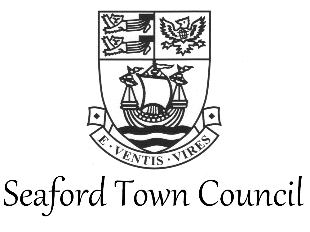 NOTES OF RESPONSES OF SEAFORD TOWN COUNCIL’S PLANNING AND HIGHWAYS COMMITTEE                                                             TO LEWES DISTRICT COUNCIL – 17TH JULY 2020Due to the Coronavirus restrictions the meeting of the Planning and Highways Committee scheduled for Thursday 16th July 2020 was cancelled.Following procedures agreed by the Town Council remotely on 31st March 2020 and subsequently confirmed, the Committee members were informed of the applications requiring responses by the Planning Officer by email. They were informed that details of each application were available on the LDC website and invited to submit their comments on each application to the Planning Officer.The applications requiring responses were:-LW/20/0333 - LAND ON SOUTH SIDE OF SUTTON DROVE - Variation of Conditions 1 and 11 attached to consent LW/16/0037SDNP/20/03290/FUL - 1&2 CUCKMERE COTTAGES SOUTH HILL CUCKMERE HAVEN -Demolition, repair and extension of sea defencesLW/20/0378 - 11 EAST ALBANY ROAD- Enlargement of existing garage to accommodate two motor vehiclesLW/20/0302 - 6 MARINE CRESCENT - Demolish existing rear conservatory and replace with single storey extensionLW/20/0385 - 89 HYTHE CRESCENT - Proposed first floor side extensionLW/20/0404 - HINDOVER ALFRISTON ROAD - Erection of four detached houses (re-submission of LW/19/0404)Tree Applications:-TW/20/0051/TPO - 53 WILLOW DRIVE - Trimming back Beech (T1) to reduce overshadowing TW/20/0052/TPO - 4 MANOR ROAD NORTH - T2 Acer - Pollard as done previously and T2 Acer Fell to ground level and replacement with BirchRoad Closure Application :-FRENCH MARKET - FRIDAY 18TH SEPTEMBER 2020 – Closure of parts of Church St and West St from 06.00 to 18.00Six members responded with comments on the applications (Cllr Wallraven (Chairman), Cllrs Honeyman (Vice-Chairman), L.Boorman, Edson, Everden, and Meek)  The Chairman and Planning Officer discussed all the comments by phone on Friday 17th July. It was agreed that the Planning Officer should submit the following responses to LDC:LW/20/0333 - LAND ON SOUTH SIDE OF SUTTON DROVE – SUPPORT the applicationSDNP/20/03290/FUL - 1&2 COASTGUARD COTTAGES CUCKMERE HAVEN  - SUPPORT the application
 It is acknowledged that this part of the Heritage Coast is of national importance and the natural coastline deserves the maximum level of protection. It is considered however that the Cottages contribute significantly to the character of the coastline and that the need for further works to protect the Cottages is fully made out in the application. Any detriment to the character and appearance of the coastline arising from the repair and extension of the coastal defence works is therefore outweighed by the fact that the works will preserve and protect the Cottages.LW/20/0378 - 11 EAST ALBANY ROAD – SUPPORT the application
The Town Council SUPPORTED the application but there was some concern at the removal of the flint boundary wall to accommodate the additional vehicle space and the detrimental effect this may have on the street sceneLW/20/0302 - 6 MARINE CRESCENT – SUPPORT the applicationLW/20/0385 - 89 HYTHE CRESCENT – SUPPORT the applicationLW/20/0404 - HINDOVER ALFRISTON ROAD - OBJECT to the applicationIt was acknowledged that the height of the dwellings from ground level has been reduced but overall the proposal to build four dwellings on the site of the single detached dwelling plot is still considered to be an over development, over dominant in the context of the surrounding properties and the street scene and with the narrow gaps between the properties would appear as a terrace rather than as four detached dwellings. It is considered therefore that the proposals do not resolve the issues which led to the refusal of LW/19/0404Tree Applications :-TW/20/0051/TPO - 53 WILLOW DRIVE TW/20/0052/TPO - 4 MANOR ROAD NORTH As no plans or other documents for either of these applications had been posted on the District Council’s website the District Council was informed that it was not possible for the Town Council to send any responses. Road Closure Application :-FRENCH MARKET - FRIDAY 18TH SEPTEMBER 2020 – NO OBJECTION to the applicationResponses on all applications have been forwarded to Lewes District Council. A list of decisions (Appendix A) made by Lewes D.C in the last three weeks on applications previously considered by Seaford Town Council are attached to these notes for informationGeoff Johnson, Planning Officer17th July 2020APPENDIX A TO NOTES OF RESPONSES MADE ON 17th JULY 2020NOTE OF DECISIONS MADE BY LEWES D.C ON PLANNING APPLICATIONS PREVIOUSLY CONSIDERED BY SEAFORD TOWN COUNCIL- 
APPROVALS (in line with STC's response)LW/20/0199   MARTELLO PLACE, STATION APPROACH– Additional pedestrian and vehicular gatesLW/19/0734 – 3 GUARDSWELL PLACE – Dormer to front elevationLW/20/0293- 53 CHICHESTER ROAD – Single storey rear extensionLW/20/0171 – 6 DARWALL DRIVE – Two single storey rear extensions and front porchLW/20/0037 – LAND ADJ TO 86 CHICHESTER ROAD- Renewal of consent for three detached housesLW/20/0322 – 43 CLAREMONT ROAD – Single storey extension to replace demolished garageREFUSAL (in line with STC’s response)LW/20/0119 – 23 FAIRWAYS ROAD – Demolition of existing garage and shed and erection of side extension to form a self-contained dwellingReasons for Refusal:Not ancillary to the main dwelling- Limited amenity space - The extension and new access not in character with the existing pattern of development in the area -Detrimental to street sceneAPPEAL DECISIONLW/19/0523 – 7 ROMNEY CLOSE – Use of building in rear garden for dog grooming business APPEAL ALLOWED and consent granted but hours of operation restricted to between 10.00 and 15.00Geoff JohnsonPlanning OfficerSeaford Town Council17TH JULY 2020